МУНИЦИПАЛЬНОЕ БЮДЖЕТНОЕ УЧРЕЖДЕНИЕДОПОЛНИТЕЛЬНОГО ОБРАЗОВАНИЯ«ДОМ ДЕТСКОГО ТВОРЧЕСТВА ЖЕЛЕЗНОДОРОЖНОГО ОКРУГА»Конспект открытого занятия«Изготовление цветка с применением техники холодного батика»(детское объединение «Калейдоскоп дизайн»)возраст детей — 7- 9 летПедагог дополнительного образованияЛобанцова Татьяна Владимировна.Методист: Корнева Мария Сергеевна.Рекомендовано педагогам дополнительного образования.Курск2018Тема занятия: «Изготовление цветка с применением техники холодного батика».Цель: Закрепить интерес и сформировать мотивацию для дальнейшего изучения художественной росписи ткани через расширение сферы применения данного вида декоративно-прикладного творчества.Задачи:Обучающая – повторение и закрепление знаний по истории батика и сферам его применения, обобщение и систематизация полученных знаний, умений и навыков, применение полученных навыков в новом виде деятельности.Развивающая – развитие познавательного интереса, фантазии, образного и пространственного мышления, воображения, моторики, внимания, глазомера, эстетического вкуса, навыков коллективной художественной деятельности.Воспитательная – прививание аккуратности в работе, развитие чувства эмоциональной отзывчивости к прекрасному в жизни и декоративно – прикладном творчестве, трудолюбия.Здоровьесберегающая – соблюдение техники безопасности при работе с инструментами, цветотерапия, физкультминутка.Тип занятия: комбинированное.Межпредметные связи:- История: исторический рассказ по теме;- Изобразительное искусство: рисунки, репродукции.- Биология: сведения о цветах.Метапредметные связи:  формирование  мировоззрения учащихся. Превращение обучения в саморазвитие. Формирование общих универсальных стратегий познания.Методы обучения: объяснительно–иллюстративный (беседа, рассказ, демонстрация); репродуктивный; практический; контроля и самоконтроля.Формы обучения: индивидуальная работа, работа в группах.Место занятия в структуре образовательного процесса: 1-й год обучения.Возраст учащихся: 7-9 лет.Оснащение занятия: компьютер, иллюстративные материалы, видеоряд для физкультминутки, краски для росписи по ткани, резерв, кисти, карандаш, ткань, заготовка для цветка, клеенка, баночка для воды, палитра, клей ПВА, иголка, нитка, ножницы, салфетка.Дидактические материалы:готовые изделия в технике холодного батика;схемы цветов;репродукции, компьютерная подборка слайдов.Продолжительность занятия: 45 минут.Структура занятия:1. Организационный момент — 5 мин.2. Сообщение темы, цели занятия — 2 мин.3. Повторение пройденного материала — 3 мин.4. Практическая часть - 20 мин.5. Анализ выполненной работы - 5мин.6. Закрепление учебного материала через фронтальный опрос - 5мин.7. Подведение итогов — 5 мин.Ход занятия1. Организационный момент.Приветствие учащихся, вступительное слово педагога:- Добрый день ребята! Наше занятие я хочу начать с загадки?Любит он сажать цветы,Обрезает он кусты,Поливает он свой садИ всегда ему он рад.Груши, яблоки, крыжовникПосадил весной…(Садовник).- Да, вы правы это садовник! Я садовник не простой, я выращиваю цветы не в горшке и не в саду, я выращиваю их на ткани с помощью красок! Полюбуйтесь, какие цветы я уже вырастила! Пусть они лежат на столе перед вами и вдохновляют.2. Сообщение темы и цели занятия.Демонстрация объемных цветов, расписанных в технике холодного батика.Мои руки могут сделать чудо любое;И на ткани на белой нарисуют цветы И по синему небу вышьют солнце златое,Чтобы стало больше на земле красоты.Я возьму в руки краски и простую тряпицу,И немножко фантазии и мастерства,Нарисую такое, что вам и не снится, Только чтобы жила на земле красота!- Ребята, вам нравятся эти работы?Сегодня мы с вами тоже вырастим цветок, но не в горшочке, а изготовим его из разрисованной ткани.Для того чтобы сделать наше красивое изделие, нам сегодня придется поработать в нескольких техниках: роспись ткани и создание объемной текстильной формы.3. Повторение пройденного материала.- Но прежде чем приступить к работе, давайте вспомним, что такое батик.Родиной батика, искусства росписи ткани, считается Юго – Восточная Азия. К нам батик пришел  из Индонезии, даже название этого декоративного искусства происходит от местного слова «анбатик» - рисовать, писать. Сама техника батика очень древняя (накрапывание краски на ткань) и принципы, лежащие в ее основе, не меняются веками. Но появляются новые материалы, инструменты, красители, изменяются вкусы и потребности людей. Приемы росписи  упрощаются, и если раньше технологии батика передавались из поколения в поколение, то сейчас им может заниматься любой желающий. 4. Практическая часть.Инструктаж по технике безопасности.Организация рабочего места, подготовка инструментов, материалов и приспособлений.- Итак, вы готовы вырастить цветок? Приступим!Ребята только не забывайте о технике безопасности; кисточку нужно держать, не направляя в сторону глаз; не держать ножницы лезвиями вверх; иголку втыкать в игольницу.Для начала нам нужно застелить стол клеенкой, потом разложить ткань и рассмотреть изображение нужного нам цветка.Алгоритм изготовления цветка.1. На ткани рисуем два слоя цветка желаемой формы, желательно с закругленными краями.2. Заливаем цветом.3. Сушим две заготовки для цветка.Ребята, я думаю, нам нужна небольшая разминка. Давайте мы с вами проведем физкультминутку.(Дети встают и делают упражнения под веселый видеоряд).А теперь продолжаем выращивать наши цветы. 4. Берем нитку с иголкой, завязываем узелок; с изнаночной стороны одного цветка прокалываем иголкой и делаем несколько стежков, затягивая их формируем лепестки. Те же действия производим со вторым цветком. Далее накладываем одну деталь цветка на другую и сшиваем по центру. Контуром намечаем тычинки.Вот наш цветок расцвел! Можно носить его как брошку, а можно сделать несколько цветов и сделать большое, объемное панно и украсить им стену. 5. Анализ выполненной работы.Мини-выставка работ учащихся. Обсуждение и анализ детьми результатов своей деятельности.- Какие красивые цветы у вас получились. Вам понравилось выращивать цветы своими руками? Это может быть хорошим подарком. Сегодня вы стали садовниками как и я. Вы смогли сами вырастить волшебный цветок, который можете подарить своим родным или друзьям. Вы сможете вырастить и другие цветы на наших дальнейших занятиях.6. Закрепление учебного материала через фронтальный опрос. Вопросы к учащимся:Что вы узнали нового на занятии?Какие виды работ мы выполняли?Какие материалы и инструменты были использованы при  выполнении практической работы?Какие трудности возникали при выполнении практической работы?Пригодятся ли вам знания и умения, полученные сегодня на занятии в повседневной жизни?7. Подведение итогов занятия.Педагог анализирует работу каждого ребенка и хвалит его, дает характеристику его работы, в доброжелательной, корректной форме. Находит достоинства работы и обращает на них внимание всех обучающихся в группе.- Итак, наше занятие подошло к завершению. Вы вспомнили об истории возникновения батика. Рассмотрели творческие работы, выполненные ранее. Овладели некоторыми новыми приемами и способами работы в технике холодного батика. Используя полученные знания и навыки, изготовили творческую работу. Если вам понравилось выращивать цветы из батика, я предлагаю вам по желанию дома с родителями или друзьями попробовать изготовить такой же цветок, а если есть желание делать более сложные работы, приглашаю вас продолжать заниматься в детском объединении «Калейдоскоп дизайн».Список литературы1. Н.А.Горяева  Уроки изобразительного искусства; Декоративно – прикладное искусство в жизни человека; под редакцией Б.М.Неменского  М., «Просвещение», 20122. Н.А.Горяева, О.В. Островская   Изобразительное искусство; Декоративно – прикладное искусство в жизни человека; под редакцией Б.М.Неменского  М., «Просвещение», 20143. С. Давыдов. Батик. Техника. Приемы. Изделия. Энцикл., АСТ- ПРЕСС, 20084. И. Дворкина.  Батик. Горячий. Холодный. Узелковый. Радуга, 20085. А.В. Деревянко. Футболки, Креативная роспись. М.: Суфлер; Ростов – на – Дону, Феникс, 20136. Т.В. Калинина. Башня растущая в небо. – СПб.: Речь, Образовательные проекты; М.: Сфера, 20097. Конча Моргадес. Роспись по шелку для начинающих. Арт-Родник, 20088. Г.Терешина   Батик своими руками. М.,  АСТ- ПРЕСС книга, 20099. Анна Эм. Батик. Постигаем шаг за шагом. Харвест, 200810.  Н. Воробьева Точечная роспись; М., АСТ- ПРЕСС, 201311.  Э. Домесек  Я сделала это сама. Астрель М., 201212.  К. Ефимова «Дизайнерские открытки в технике батик», Ростов - на – Дону, Феникс, 201313. А. Кипер   ФЕШН – иллюстрация. Вдохновение и приемы. Попурри Минск, 201414.   Д. Норман Дизайн привычных вещей. Изд., «Манн, Иванови Фербер» М., 201315. Е.В. Масалова «Батик в интерьере», изд. 2-е, Ростов – на – Дону, Феникс, 200616. Сузи Стоку.Батик. Современный подход к традиционному искусству   росписи тканей. Практическое руководство. Ниола 21 век, 2006Интернет ресурсы:1. Рукоделие. Роспись ткани.http . // www. rukodelie  by/content/2.  mann - ivanov-ferber. ru  facebook  com/mifbooks3.  Home page – www . tverpk. ru.4.  Polyvore. com5.  Etsy. com6.  WWD. com7.  Designboom. ComПриложение 1Фотоотчёт с занятия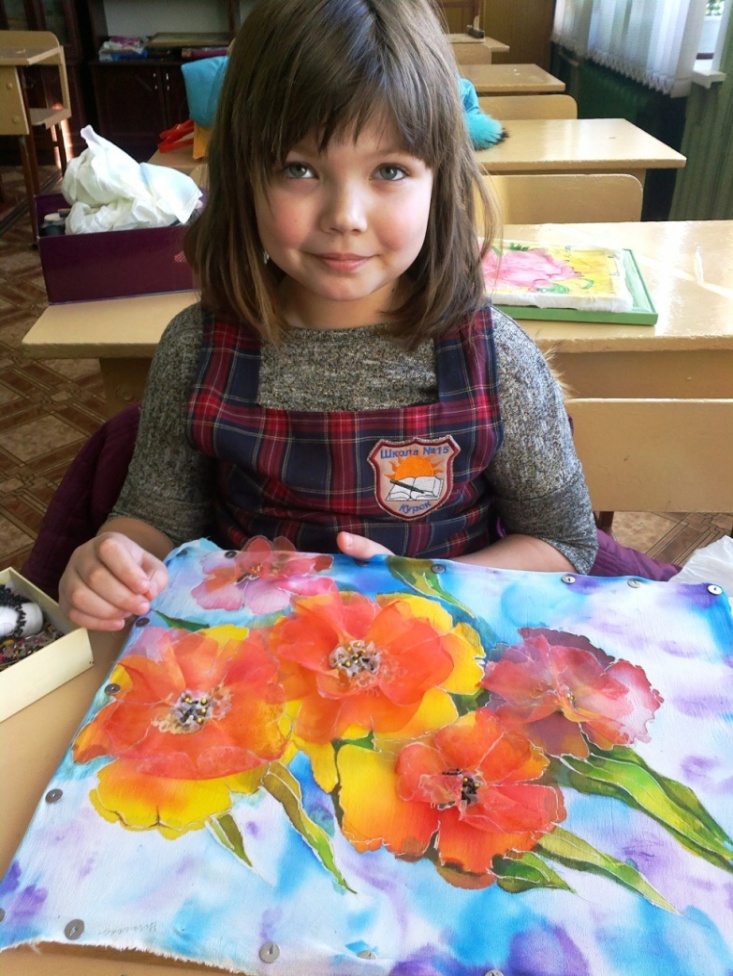 Лосева Ульяна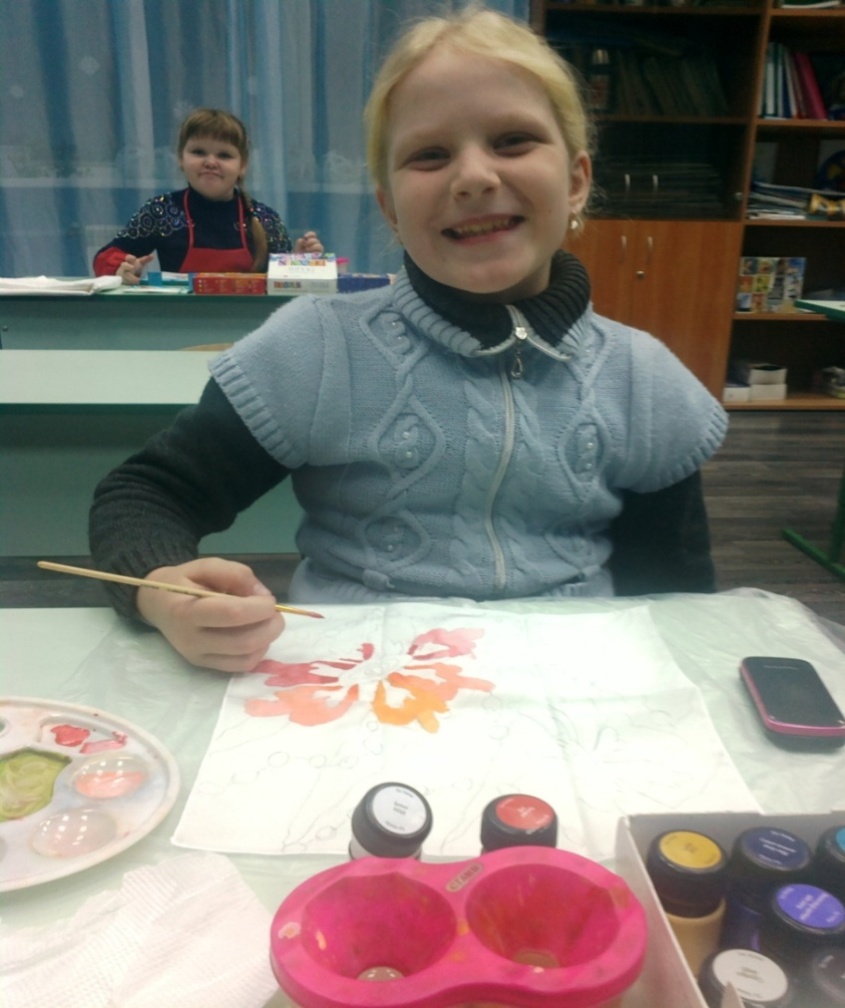 Титова АринаПлоские и объемные цветы в технике холодного батика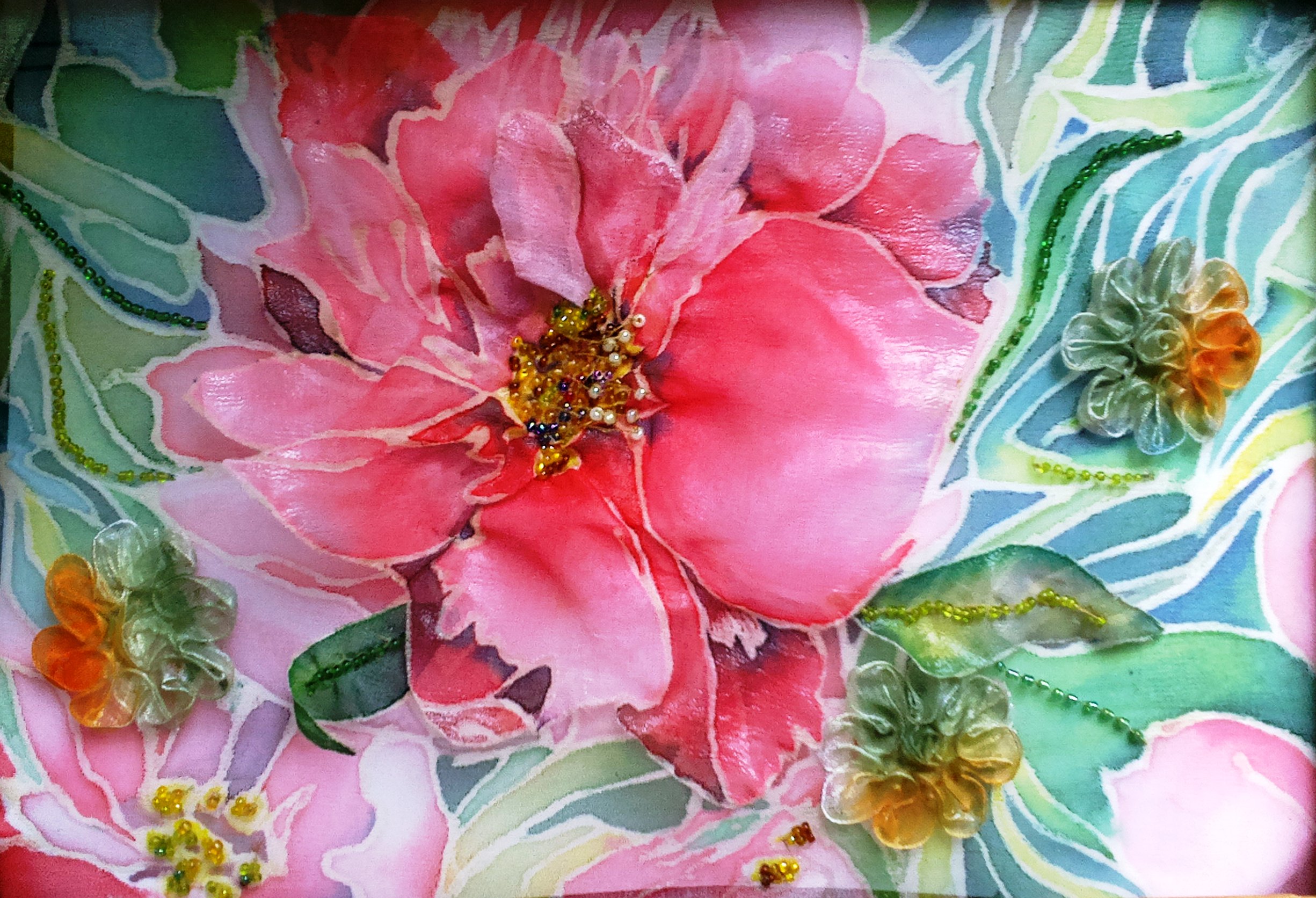 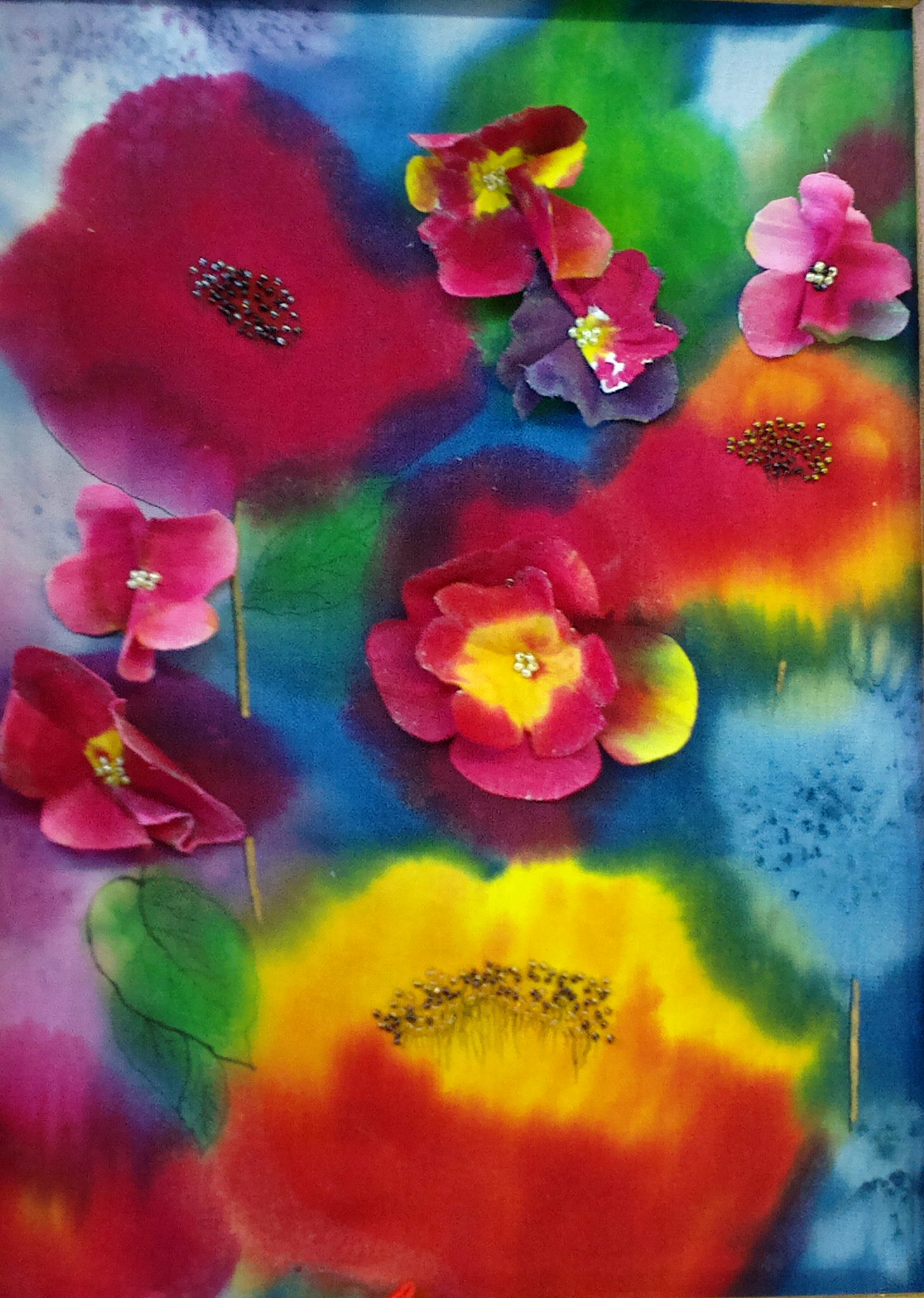 